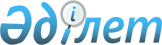 О внесении изменений и дополнений в решение Алматинского областного маслихата от 9 декабря 2009 года N 26-162 "Об областном бюджете Алматинской области на 2010-2012 годы"Решение маслихата Алматинской области от 30 ноября 2010 года N 38-219. Зарегистрировано Департаментом юстиции Алматинской области 08 декабря 2010 года N 2063      Примечание РЦПИ:

      В тексте сохранена авторская орфография и пунктуация.       

В соответствии с пунктом 1, подпунктом 2 пункта 2 статьи 106 Бюджетного кодекса Республики Казахстан, подпунктом 1 пункта 1 статьи 6 Закона Республики Казахстан "О местном государственном управлении и самоуправлении в Республике Казахстан" и постановлением Правительства Республики Казахстан от 29 ноября 2010 N 1274 "О корректировке показателей республиканского бюджета на 2010 год", Алматинский областной маслихат Р Е Ш И Л:



      1. Внести в решение Алматинского областного маслихата от 9 декабря 2009 года N 26-162 "Об областном бюджете Алматинской области на 2010-2012 год" (зарегистрировано в Департаменте Юстиции Алматинской области в Государственном реестре нормативных правовых актов 25 декабря 2009 года за N 2041, опубликовано в газетах "Огни Алатау" от 12 января 2010 года N 4-5 и "Жетісу" от 19 января 2010 года N 8, внесены изменения решениями Алматинского областного маслихата от 28 января 2010 года N 27-173 "О внесений изменений и дополнений в решение Алматинского областного маслихата от 9 декабря 2009 года N 26-162 "Об областном бюджете Алматинской области на 2010-2012 годы" зарегистрировано в Департаменте Юстиции Алматинской области в Государственном реестре нормативных правовых актов 11 февраля 2010 года за N 2045, опубликовано в газетах "Огни Алатау" от 11 марта 2010 года N 32 и "Жетісу" от 11 марта 2010 года N 32, от 25 марта 2010 года N 31-185 "О внесений изменений и дополнений в решение Алматинского областного маслихата от 9 декабря 2009 года N 26-162 "Об областном бюджете Алматинской области на 2010-2012 годы" зарегистрировано в Департаменте Юстиции Алматинской области в Государственном реестре нормативных правовых актов 30 марта 2010 года за N 2047, опубликовано в газетах "Огни Алатау" от 6 апреля 2010 года N 43 и "Жетісу" от 6 апреля 2010 года N 43, от 12 апреля 2010 года N 32-188 "О внесений изменений и дополнений в решение Алматинского областного маслихата от 9 декабря 2009 года N 26-162 "Об областном бюджете Алматинской области на 2010-2012 годы" зарегистрировано в Департаменте Юстиции Алматинской области в Государственном реестре нормативных правовых актов 22 апреля 2010 года за N 2049, опубликовано в газетах "Огни Алатау" от 6 мая 2010 года N 54 и "Жетісу" от 29 апреля 2010 года N 52, от 16 июня 2010 года N 34-201 "О внесений изменений и дополнений в решение Алматинского областного маслихата от 9 декабря 2009 года N 26-162 "Об областном бюджете Алматинской области на 2010-2012 годы" зарегистрировано в Департаменте Юстиции Алматинской области в Государственном реестре нормативных правовых актов 25 июня 2010 года за N 2055, опубликовано в газетах "Огни Алатау" от 1 июля 2010 года N 78 и "Жетісу" от 1 июля 2010 года N 78, от 16 августа 2010 года N 36-209 "О внесении изменений и дополнений в решение Алматинского областного маслихата от 9 декабря 2009 года N 26-162 "Об областном бюджете Алматинской области на 2010-2012 годы" зарегистрировано в Департаменте Юстиции Алматинской области в Государственном реестре нормативных правовых актов 25 августа 2010 года за N 2058, опубликовано в газетах "Огни Алатау" от 4 сентября 2010 года N 103 и "Жетісу" от 4 сентября 2010 года N 103 и от 13 октября 2010 года N 37-212 "О внесений изменений и дополнений в решение Алматинского областного маслихата от 9 декабря 2009 года N 26-162 "Об областном бюджете Алматинской области на 2010-2012 годы" зарегистрировано в Департаменте Юстиции Алматинской области в Государственном реестре нормативных правовых актов 27 октября 2010 года за N 2059, опубликовано в газетах "Огни Алатау" от 9 ноября 2010 года N 128 и "Жетісу" от 9 ноября 2010 года N 129) следующие изменения и дополнения:



      в пункте 1 по строкам:



      1) "Доходы" цифру "167009156" заменить на цифру "167407452", в том числе по:

      "поступлениям трансфертов" цифру "148979733" заменить на цифру "149378029";

      "трансферты из республиканского бюджета - всего" цифру "129464191" заменить на цифру "129862487", в том числе:

      "целевые текущие трансферты" цифру "27950164" заменить на цифру "28405894", в том числе:

      "субсидии, направленные на развитие сельского хозяйства цифру "6520749" заменить на цифру "6974704";

      добавить строку:

      "на содержание, материально-техническое оснащение дополнительной штатной численности миграционной полиции, документирование оралманов, Центров временного размещения оралманов и адаптации и интеграции оралманов - 1775 тысяч тенге";

      "целевые трансферты на развитие" цифру "27714032" заменить на цифру "27656596", в том числе:

      "строительство и реконструкция объектов образования" цифру "3998208" заменить на цифру "4011904";

      "сейсмоусиление объектов образования" цифру "422577" заменить на цифру "427447";

      "строительство объектов спорта" цифру "1281189" заменить на цифру "1205189";



      2) "Затраты" цифру "164520721" заменить на цифру "164929469";



      3) чистое бюджетное кредитование цифру "373975" заменить на цифру "5914211", в том числе:

      бюджетные кредиты цифру "1161583" заменить на цифру "6863583";

      погашение бюджетных кредитов цифру "787608" заменить на цифру "949372";



      5) "дефицит" цифру "-3279503" заменить на цифру "-8830191";



      6) финансирование дефицита бюджета" цифру "3279503" заменить на цифру " 8830191";



      в пункте 5:

      цифру "421486" заменить на цифру "417582";



      в пункте 9:

      цифру "456962" заменить на цифру "453842";

      цифру "90049" заменить на цифру "90122";



      в пункте 13:

      цифру "6520749" заменить на цифру "6974704";

      цифру "3859419" заменить на цифру "4372660";

      цифру "477446" заменить на цифру "418160".



      в пункте 17:

      цифру "6114336" заменить на цифру "6024301";

      цифру "1133616" заменить на цифру "1104835";



      добавить пункт 17-1:

      "Учесть в областном бюджете 2010 года средства на кредитование строительства жилого комплекса, строящегося с участием дольщиков в Алматинской области в сумме 5700000 тысяч тенге";



      в пункте 18:

      цифру "6298632" заменить на цифру "6448404";



      в пункте 19:

      цифру "3813972" заменить на цифру "3807488";



      в пункте 20:

      цифру "205000" заменить на цифру "223425";



      в пункте 22:

      цифру "648971" заменить на цифру "650971";



      в пункте 24:

      цифру "7349691" заменить на цифру "7348561";



      2. Приложение 1 к указанному решению изложить в новой редакции согласно приложению 1 к настоящему решению.



      3. Приложение 4 к указанному решению изложить в новой редакции согласно приложению 2 к настоящему решению.



      4. Приложение 5 к указанному решению изложить в новой редакции согласно приложению 3 к настоящему решению.



      5. Приложение 11 к указанному решению изложить в новой редакции согласно приложению 4 к настоящему решению.



      6. Приложение 12 к указанному решению изложить в новой редакции согласно приложению 5 к настоящему решению.



      7. Приложение 13 к указанному решению изложить в новой редакции согласно приложению 6 к настоящему решению.



      8. Приложение 14 к указанному решению изложить в новой редакции согласно приложению 7 к настоящему решению.



      9. Приложение 15 к указанному решению изложить в новой редакции согласно приложению 8 к настоящему решению.



      10. Приложение 17 к указанному решению изложить в новой редакции согласно приложению 9 к настоящему решению.



      11. Приложение 19 к указанному решению изложить в новой редакции согласно приложению 10 к настоящему решению.



      12. Настоящее решение вводится в действие с 1 января 2010 года.      Председатель сессии

      областного маслихата                       Б. Баймуханбетов      Секретарь областного

      маслихата                                  А. Сыдық      СОГЛАСОВАНО:      Начальник управления

      экономики и бюджетного

      планирования Алматинской области           Сатыбалдина Нафиса Тулековна

      30 ноября 2010 года

Приложение 1

утвержденное решением маслихата

Алматинской области от 30 ноября

2010 года N 38-219 "О внесений

изменений и дополнений в решение

Алматинского областного

маслихата от 9 декабря 2009 года

N 26-162 "Об областном бюджете

Алматинской области на

2010-2012 годы"Приложение 1

к решению маслихата Алматинской

области от 9 декабря 2009 года

N 26-162 "Об областном бюджете

Алматинской области на

2010-2012 годы" 

Областной бюджет Алматинской области на 2010 год

Приложение 2

утвержденное решением маслихата

Алматинской области от 30 ноября

2010 года N 38-219 "О внесении

изменений и дополнений в решение

Алматинского областного

Маслихата от 9 декабря 2009 года

N 26-162 "Об областном бюджете

Алматинской области на

2010-2012 годы"Приложение 4

к решению маслихата Алматинской

области от 9 декабря 2009 года

N 26-162 "Об областном бюджете

Алматинской области на

2010-2012 годы" 

Распределение целевых текущих трансфертов бюджетам районов и

городов на реализацию Государственной программы развития

образования Республики Казахстан на 2005-2010 годы

Приложение 3

утвержденное решением маслихата

Алматинской области от 30 ноября

2010 года N 38-219 "О внесении

изменений и дополнений в решение

Алматинского областного

маслихата от 9 декабря 2009 года

N 26-162 "Об областном бюджете

Алматинской области на

2010-2012 годы"Приложение 5

к решению маслихата Алматинской

области от 9 декабря 2009 года

N 26-162 "Об областном бюджете

Алматинской области на

2010-2012 годы" 

Распределение текущих трансфертов бюджетам районов и городов на

оказание социальной помощи населению, расширение программы

социальных рабочих мест и молодежной практики

Приложение 4

утвержденное решением маслихата

Алматинской области от 30 ноября

2010 года N 38-219 "О внесении

изменений и дополнений в решение

Алматинского областного

маслихата от 9 декабря 2009 года

N 26-162 "Об областном бюджете

Алматинской области на

2010-2012 годы"Приложение 11

к решению маслихата Алматинской

области от 9 декабря 2009 года

N 26-162 "Об областном бюджете

Алматинской области на

2010-2012 годы" 

Распределение целевых трансфертов бюджетам районов и городов на

развитие и обустройство инженерно-коммуникационной

инфраструктуры

Приложение 5

утвержденное решением маслихата

Алматинской области от 30 ноября

2010 года N 38-219 "О внесении

изменений и дополнений в решение

Алматинского областного

маслихата от 9 декабря 2009 года

N 26-162 "Об областном бюджете

Алматинской области на

2010-2012 годы"Приложение 12

к решению маслихата Алматинской

области от 9 декабря 2009 года

N 26-162 "Об областном бюджете

Алматинской области на

2010-2012 годы" 

Распределение целевых трансфертов на развитие бюджетам районов

(городов областного значения) на строительство жилья

государственного коммунального жилищного фонда

Приложение 6

утвержденное решением маслихата

Алматинской области от 30 ноября

2010 года N 38-219 "О внесении

изменений и дополнений в решение

Алматинского областного

маслихата от 9 декабря 2009 года

N 26-162 "Об областном бюджете

Алматинской области на

2010-2012 годы"Приложение 13

к решению маслихата Алматинской

области от 9 декабря 2009 года

N 26-162 "Об областном бюджете

Алматинской области на

2010-2012 годы" 

Распределение целевых трансфертов бюджетам районов и городов на строительство объектов образования

Приложение 7

утвержденное решением маслихата

Алматинской области от 30 ноября

2010 года N 38-219 "О внесении

изменений и дополнений в решение

Алматинского областного

маслихата от 9 декабря 2009 года

N 26-162 "Об областном бюджете

Алматинской области на

2010-2012 годы"Приложение 14

к решению маслихата Алматинской

области от 9 декабря 2009 года

N 26-162 "Об областном бюджете

Алматинской области на

2010-2012 годы" 

Распределение целевых трансфертов бюджетам районов и городов на

развитие систем водоснабжения

Приложение 8

утвержденное решением маслихата

Алматинской области от 30 ноября

2010 года N 38-219 "О внесении

изменений и дополнений в решение

Алматинского областного

маслихата от 9 декабря 2009 года

N 26-162 "Об областном бюджете

Алматинской области на

2010-2012 годы"Приложение 15

к решению маслихата Алматинской

области от 9 декабря 2009 года

N 26-162 "Об областном бюджете

Алматинской области на

2010-2012 годы" 

Распределение целевых трансфертов бюджетам районов и городов на

развитие объектов коммунального хозяйства за счет средств

областного бюджета

Приложение 9

утвержденное решением маслихата

Алматинской области от 30 ноября

2010 года N 38-219 "О внесении

изменений и дополнений в решение

Алматинского областного

маслихата от 9 декабря 2009 года

N 26-162 "Об областном бюджете

Алматинской области на

2010-2012 годы"Приложение 17

к решению маслихата Алматинской

области от 9 декабря 2009 года

N 26-162 "Об областном бюджете

Алматинской области на

2010-2012 годы" 

Распределение бюджетных кредитов на строительство жилья

бюджетам районов и городов

Приложение 10

утвержденное решением маслихата

Алматинской области от 30 ноября

2010 года N 38-219 "О внесении

изменений и дополнений в решение

Алматинского областного

маслихата от 9 декабря 2009 года

N 26-162 "Об областном бюджете

Алматинской области на

2010-2012 годы"Приложение 19

к решению маслихата Алматинской

области от 9 декабря 2009 года

N 26-162 "Об областном бюджете

Алматинской области на

2010-2012 годы" 

Распределение целевых текущих трансфертов бюджетам районов и

городов в рамках реализации стратегии региональной занятости и

переподготовки кадровпродолжение таблицы
					© 2012. РГП на ПХВ «Институт законодательства и правовой информации Республики Казахстан» Министерства юстиции Республики Казахстан
				КатегорияКатегорияКатегорияКатегорияСумма

(тыс.

тенге)КлассКлассКлассСумма

(тыс.

тенге)ПодклассПодклассСумма

(тыс.

тенге)НаименованиеСумма

(тыс.

тенге)I. Доходы1674074521Налоговые поступления1796002701Подоходный налог98059362Индивидуальный подоходный налог980593603Социальный налог72232971Социальный налог722329705Внутренние налоги на товары, работы и услуги9307943Поступления за использование природных и других ресурсов9307942Неналоговые поступления6619401Доходы от государственной собственности344965Доходы от аренды имущества, находящегося в государственной собственности22006Прочие доходы от предпринимательской деятельности и собственности54007Вознаграждения по кредитам, выданным из государственного бюджета2689604Штрафы, пени, санкции, взыскания, налагаемые государственными учреждениями, финансируемыми из государственного бюджета, а также содержащимися и финансируемыми из бюджета (сметы расходов) Национального Банка Республики Казахстан270981Штрафы, пени, санкции, взыскания, налагаемые государственными учреждениями, финансируемыми из государственного бюджета, а также содержащимися и финансируемыми из бюджета (сметы расходов) Национального Банка Республики Казахстан, за исключением поступлений от организаций нефтяного сектора2709806Прочие неналоговые поступления46001Прочие неналоговые поступления46003Поступления от продажи основного капитала320201Продажа государственного имущества, закрепленного за государственными учреждениями32021Продажа государственного имущества, закрепленного за государственными учреждениями32024Поступления трансфертов14937802901Трансферты из нижестоящих органов государственного управления186455422Трансферты из районных (городских) бюджетов1864554202Трансферты из вышестоящих органов государственного управления1298624871Трансферты из республиканского бюджета12986248703Трансферты в бюджеты областей, городов Астаны и Алматы8700001Взаимоотношения областного бюджета, бюджета городов Астаны и Алматы с другими областными бюджетами, бюджетами городов Астаны и Алматы870000Функциональная группаФункциональная группаФункциональная группаФункциональная группаФункциональная группаСумма

тыс.

тенгеФункциональная подгруппаФункциональная подгруппаФункциональная подгруппаФункциональная подгруппаСумма

тыс.

тенгеАдминистратор бюджетных программАдминистратор бюджетных программАдминистратор бюджетных программСумма

тыс.

тенгеПрограммаПрограммаСумма

тыс.

тенгеНаименованиеСумма

тыс.

тенгеII. Затраты16492946901Государственные услуги общего характера20175541Представительные, исполнительные и другие органы, выполняющие общие функции государственного управления1696916110Аппарат маслихата области43705001Услуги по обеспечению деятельности маслихата области43013004Материально-техническое оснащение государственных органов692120Аппарат акима области1653211001Услуги по обеспечению деятельности акима области800714002Создание информационных систем91000003Организация деятельности центров обслуживания населения по предоставлению государственных услуг физическим и юридическим лицам по принципу "одного окна"576470005Материально-техническое оснащение государственных органов177244125Целевые текущие трансферты бюджетам районов (городов областного значения) на текущие расходы по ликвидации последствий чрезвычайных ситуаций природного и техногенного характера, устранению ситуаций, угрожающих политической, экономической и социальной стабильности административно-территориальной единицы, жизни и здоровью людей, общереспубликанского либо международного значения за счет целевых трансфертов из бюджетов областей, городов республиканского значения, столицы77832Финансовая деятельность185349257Управление финансов области185349001Услуги по реализации государственной политики в области исполнения местного бюджета и управления коммунальной собственностью90721003Организация работы по выдаче разовых талонов и обеспечение полноты сбора сумм от реализации разовых талонов51765009Организация приватизации коммунальной собственности17000014Материально-техническое оснащение государственных органов5250113Целевые текущие трансферты из местных бюджетов206135Планирование и статистическая деятельность135289258Управление экономики и бюджетного планирования области135289001Услуги по реализации государственной политики в области формирования и развития экономической политики, системы государственного планирования и управления области121510006Материально-техническое оснащение государственных органов1377902Оборона15326991Военные нужды24321250Управление по мобилизационной подготовке, гражданской обороне, организации предупреждения и ликвидации аварий и стихийных бедствий области24321003Мероприятия в рамках исполнения всеобщей воинской обязанности16243007Подготовка территориальной обороны и территориальная оборона областного масштаба80782Организация работы по чрезвычайным ситуациям1508378250Управление по мобилизационной подготовке, гражданской обороне, организации предупреждения и ликвидации аварий и стихийных бедствий области1071726001Услуги по реализации государственной политики на местном уровне в области мобилизационной подготовки, гражданской обороны, организации предупреждения и ликвидации аварий и стихийных бедствий27479005Мобилизационная подготовка и мобилизация областного масштаба8442006Предупреждение и ликвидация чрезвычайных ситуаций областного масштаба380649113Целевые текущие трансферты из местных бюджетов655156271Управление строительства области436652036Проведение работ по инженерной защите населения, объектов и территории от природных и стихийных бедствий43665203Общественный порядок, безопасность, правовая, судебная, уголовно-исполнительная деятельность49050701Правоохранительная деятельность4905070252Исполнительный орган внутренних дел, финансируемый из областного бюджета4905070001Услуги по реализации государственной политики в области обеспечения охраны общественного порядка и безопасности на территории области3880886003Поощрение граждан, участвующих в охране общественного порядка2350006Капитальный ремонт зданий, помещений и сооружений государственных органов61092011Материально-техническое оснащение государственных органов901163013Услуги по размещению лиц, не имеющих определенного места жительства и документов55407016Проведение операции "Мак"2397019Содержание, материально-техническое оснащение дополнительной штатной численности миграционной полиции, документирование оралманов1507020Содержание и материально-техническое оснащение Центра временного размещения оралманов и Центра адаптации и интеграции оралманов26804Образование256856961Дошкольное воспитание и обучение906757261Управление образования области906757027Целевые текущие трансферты бюджетам районов (городов областного значения) на реализацию государственного образовательного заказа в дошкольных организациях образования9067572Начальное, основное среднее и общее среднее образование3803814260Управление туризма, физической культуры и спорта области1133081006Дополнительное образование для детей и юношества по спорту957244007Общеобразовательное обучение одаренных в спорте детей в специализированных организациях образования175837261Управление образования области2670733003Общеобразовательное обучение по специальным образовательным учебным программам685578006Общеобразовательное обучение одаренных детей в специализированных организациях образования483547018Целевые текущие трансферты бюджетам районов (городов областного значения) на содержание вновь вводимых объектов образования943505048Целевые текущие трансферты бюджетам районов (городов областного значения) на оснащение учебным оборудованием кабинетов физики, химии, биологии в государственных учреждениях основного среднего и общего среднего образования286790058Целевые текущие трансферты бюджетам районов (городов областного значения) на создание лингофонных и мультимедийных кабинетов для государственных учреждений начального, основного, среднего и общего среднего образования2713134Техническое и профессиональное, послесреднее образование3323407253Управление здравоохранения области124426043Подготовка специалистов в организациях технического и профессионального, послесреднего образования124426261Управление образования области3198981024Подготовка специалистов в организациях технического и профессионального образования31989815Переподготовка и повышения квалификации специалистов789150253Управление здравоохранения области23240003Повышение квалификации и переподготовка кадров23240261Управление образования области765910010Повышение квалификации и переподготовка кадров203422060Подготовка и переподготовка кадров5624889Прочие услуги в области образования16862568261Управление образования области9828080001Услуги по реализации государственной политики на местном уровне в области образования51733002Создание информационных систем0004Информатизация системы образования в областных государственных учреждениях образования9893005Приобретение и доставка учебников, учебно-методических комплексов для областных государственных учреждений образования3942007Проведение школьных олимпиад, внешкольных мероприятий и конкурсов областного масштаба86410008Капитальный, текущий ремонт объектов образования в рамках реализации стратегии региональной занятости и переподготовки кадров366416011Обследование психического здоровья детей и подростков и оказание психолого-медико-педагогической консультативной помощи населению100627012Реабилитация и социальная адаптация детей и подростков с проблемами в развитии121838014Материально-техническое оснащение государственных органов980016Целевые текущие трансферты из республиканского бюджета бюджетам районов (городов областного значения) на капитальный, текущий ремонт объектов образования в рамках реализации стратегии региональной занятости и переподготовки кадров753100017Целевые текущие трансферты из областного бюджета бюджетам районов (городов областного значения) на капитальный, текущий ремонт объектов образования в рамках реализации стратегии региональной занятости и переподготовки кадров378084020Целевые текущие трансферты из республиканского бюджета бюджетам районов (городов областного значения) на приобретение оборудования для кабинетов "Самопознания"0022Целевые текущие трансферты из республиканского бюджета бюджетам районов (городов областного значения) на обеспечение учебными материалами дошкольных организаций образования, организаций среднего, технического и профессионального, послесреднего образования, институтов повышения квалификации по предмету "Самопознание"167404113Целевые текущие трансферты из местных бюджетов7767748123Проведение мероприятий на текущие расходы по ликвидации последствий чрезвычайных ситуаций природного и техногенного характера, устранению ситуаций, угрожающих политической, экономической и социальной стабильности административно-территориальной единицы, жизни и здоровью людей, общереспубликанского либо международного значения за счет целевых трансфертов из бюджетов областей, городов республиканского значения, столицы0125Целевые текущие трансферты бюджетам районов (городов областного значения) на текущие расходы по ликвидации последствий чрезвычайных ситуаций природного и техногенного характера, устранению ситуаций, угрожающих политической, экономической и социальной стабильности административно-территориальной единицы, жизни и здоровью людей, общереспубликанского либо международного значения за счет целевых трансфертов из бюджетов областей, городов республиканского значения, столицы19905271Управление строительства области7034488007Целевые трансферты на развитие из республиканского бюджета бюджетам районов (городов областного значения) на строительство и реконструкцию объектов образования4011904008Целевые трансферты на развитие из областного бюджета бюджетам районов (городов областного значения) на строительство и реконструкцию объектов образования2436500025Сейсмоусиление объектов образования Алматинской области427447032Сейсмоусиление объектов образования в рамках реализации cтратегий региональной занятости и переподготовки кадров87547037Строительство и реконструкция объектов образования7109005Здравоохранение283517701Больницы широкого профиля491156253Управление здравоохранения области491156004Оказание стационарной медицинской помощи по направлению специалистов первичной медико-санитарной помощи и организаций здравоохранения, за исключением медицинской помощи, оказываемой из средств республиканского бюджета4911562Охрана здоровья населения572635253Управление здравоохранения области572635005Производство крови, ее компонентов и препаратов для местных организаций здравоохранения245849006Услуги по охране материнства и детства270419007Пропаганда здорового образа жизни55649017Приобретение тест систем для проведения дозорного эпидемиологического надзора7183Специализированная медицинская помощь4126287253Управление здравоохранения области4126287009Оказание медицинской помощи лицам, страдающим туберкулезом, инфекционными заболеваниями, психическими расстройствами и расстройствами поведения, в том числе связанные с употреблением психоактивных веществ2905911019Обеспечение больных туберкулезом противотуберкулезными препаратами77353020Обеспечение больных диабетом противодиабетическими препаратами254051022Обеспечение больных с почечной недостаточностью лекарственными средствами, диализаторами, расходными материалами и больных после трансплантации почек лекарственными средствами78950026Обеспечение факторами свертывания крови при лечении взрослых, больных гемофилией439509027Централизованный закуп вакцин и других медицинских иммунобиологических препаратов для проведения иммунопрофилактики населения327318036Обеспечение тромболитическими препаратами больных с острым инфарктом миокарда431954Поликлиники11757649253Управление здравоохранения области11757649010Оказание амбулаторно-поликлинической помощи населению за исключением медицинской помощи, оказываемой из средств республиканского бюджета10952574014Обеспечение лекарственными средствами и специализированными продуктами детского и лечебного питания отдельных категорий населения на амбулаторном уровне8050755Другие виды медицинской помощи209111253Управление здравоохранения области209111011Оказание скорой медицинской помощи и санитарная авиация185835029Областные базы спецмедснабжения232769Прочие услуги в области здравоохранения11194932253Управление здравоохранения области3305092001Услуги по реализации государственной политики на местном уровне в области здравоохранения50635002Капитальный, текущий ремонт объектов здравоохранения в рамках реализации стратегии региональной занятости и переподготовки кадров640000008Реализация мероприятий по профилактике и борьбе со СПИД в Республике Казахстан127482016Обеспечение граждан бесплатным или льготным проездом за пределы населенного пункта на лечение1000018Информационно-аналитические услуги в области здравоохранения44027031Материально-техническое оснащение государственных органов980032Капитальный ремонт зданий, помещений и сооружений государственных организаций здравоохранения560570033Материально-техническое оснащение медицинских государственных организаций здравоохранения1880398271Управление строительства области7889840026Сейсмоусиление объектов здравоохранения384993038Строительство и реконструкция объектов здравоохранения750484706Социальная помощь и социальное обеспечение41329821Социальное обеспечение2093985256Управление координации занятости и социальных программ области1473213002Предоставление специальных социальных услуг для престарелых и инвалидов в медико-социальных учреждениях (организациях) общего типа347114013Предоставление специальных социальных услуг для инвалидов с психоневрологическими заболеваниями, в психоневрологических медико-социальных учреждениях (организациях)726898014Предоставление специальных социальных услуг для престарелых, инвалидов, в том числе детей-инвалидов, в реабилитационных центрах38053015Предоставление специальных социальных услуг для детей-инвалидов с психоневрологическими патологиями в детских психоневрологических медико-социальных учреждениях (организациях)361148261Управление образования области617272015Социальное обеспечение сирот, детей, оставшихся без попечения родителей591903037Социальная реабилитация25369271Управление строительства области3500039Строительство и реконструкция объектов социального обеспечения35002Социальная помощь1326799256Управление координации занятости и социальных программ области1326799003Социальная поддержка инвалидов149538027Целевые текущие трансферты бюджетам районов (городов областного значения) на расширение программы социальных рабочих мест и молодежной практики384000029Целевые текущие трансферты из республиканского бюджета бюджетам районов (городов областного значения) на обеспечение проезда участникам и инвалидам Великой Отечественной войны по странам Содружества Независимых Государств, по территории Республики Казахстан, а также оплаты им и сопровождающим их лицам расходов на питание, проживание, проезд для участия в праздничных мероприятиях в городах Москва, Астана к 65-летию Победы в Великой Отечественной войне4000031Целевые текущие трансферты из республиканского бюджета бюджетам районов (городов областного значения) для выплаты единовременной материальной помощи участникам и инвалидам Великой Отечественной войны, а также лицам, приравненным к ним, военнослужащим, в том числе уволенным в запас (отставку), проходившим военную службу в период с 22 июня 1941 года по 3 сентября 1945 года в воинских частях, учреждениях, в военно-учебных заведениях, не входивших в состав действующей армии, награжденным медалью "За победу над Германией в Великой Отечественной войне 1941-1945 гг." или медалью "За победу над Японией", проработавшим (прослужившим) не менее шести месяцев в тылу в годы Великой Отечественной войны к 65-летию Победы в Великой Отечественной войне384054032Целевые текущие трансферты из областного бюджета бюджетам районов (городов областного значения) для выплаты единовременной материальной помощи участникам и инвалидам Великой Отечественной войны, а также лицам, приравненным к ним, военнослужащим, в том числе уволенным в запас (отставку), проходившим военную службу в период с 22 июня 1941 года по 3 сентября 1945 года в воинских частях, учреждениях, в военно-учебных заведениях, не входивших в состав действующей армии, награжденным медалью "За победу над Германией в Великой Отечественной войне 1941-1945 гг." или медалью "За победу над Японией", проработавшим (прослужившим) не менее шести месяцев в тылу в годы Великой Отечественной войны к 65-летию Победы в Великой Отечественной войне207905035Целевые текущие трансферты бюджетам районов (городов областного значения) на выплату государственной адресной социальной помощи78733036Целевые текущие трансферты бюджетам районов (городов областного значения) на выплату государственных пособий на детей до 18 лет1185699Прочие услуги в области социальной помощи и социального обеспечения712198256Управление координации занятости и социальных программ области712198001Услуги по реализации государственной политики на местном уровне в области обеспечения занятости и реализации социальных программ для населения61994008Материально-техническое оснащение государственных органов2440005Капитальный, текущий ремонт объектов социального обеспечения в рамках реализации стратегии региональной занятости и переподготовки кадров100000113Целевые текущие трансферты из местных бюджетов54776407Жилищно-коммунальное хозяйство202526311Жилищное хозяйство7129136271Управление строительства области7129136014Целевые трансферты на развитие из республиканского бюджета бюджетам районов (городов областного значения) на строительство и (или) приобретение жилья государственного коммунального жилищного фонда586000024Целевые трансферты на развитие из областного бюджета бюджетам районов (городов областного значения) на строительство и (или) приобретение жилья государственного коммунального жилищного фонда518835027Целевые трансферты на развитие из республиканского бюджета бюджетам районов (городов областного значения) на развитие, обустройство и (или) приобретение инженерно-коммуникационной инфраструктуры5234576031Целевые трансферты на развитие из областного бюджета бюджетам районов (городов областного значения) на развитие, обустройство и (или) приобретение инженерно-коммуникационной инфраструктуры7897252Коммунальное хозяйство13123495271Управление строительства области223425011Целевые трансферты на развитие бюджетам районов (городов областного значения) на развитие системы водоснабжения0013Целевые трансферты на развитие бюджетам районов (городов областного значения) на развитие коммунального хозяйства223425030Развитие объектов коммунального хозяйства0279Управление энергетики и коммунального хозяйства области12900070001Услуги по реализации государственной политики на местном уровне в области энергетики и коммунального хозяйства98779002Создание информационных систем42000004Газификация населенных пунктов224205006Материально-техническое оснащение государственных органов2416010Целевые трансферты на развитие бюджетам районов (городов областного значения) на развитие системы водоснабжения3807488017Целевые текущие трансферты из республиканского бюджета бюджетам районов (городов областного значения) на ремонт инженерно-коммуникационной инфраструктуры и благоустройство населенных пунктов в рамках реализации стратегии региональной занятости и переподготовки кадров2146213018Целевые текущие трансферты из областного бюджета бюджетам районов (городов областного значения)на ремонт инженерно-коммуникационной инфраструктуры и благоустройство населенных пунктов в рамках реализации стратегии региональной занятости и переподготовки кадров817240021Целевые трансферты на развитие из республиканского бюджета бюджетам районов (городов областного значения) на развитие инженерно-коммуникационной инфраструктуры и благоустройство населенных пунктов в рамках реализации стратегии региональной занятости и переподготовки кадров1537587022Целевые трансферты на развитие из областного бюджета бюджетам районов (городов областного значения) на развитие инженерно-коммуникационной инфраструктуры и благоустройство населенных пунктов в рамках реализации стратегии региональной занятости и переподготовки кадров1037848113Целевые текущие трансферты из местных бюджетов2330471114Целевые трансферты на развитие из местных бюджетов592594124Проведение мероприятий на расходы развития по ликвидации последствий чрезвычайных ситуаций природного и техногенного характера, устранению ситуаций, угрожающих политической, экономической и социальной стабильности административно-территориальной единицы, жизни и здоровью людей, общереспубликанского либо международного значения за счет целевых трансфертов из бюджетов областей, городов республиканского значения, столицы26322908Культура, спорт, туризм и информационное пространство59693911Деятельность в области культуры1162550262Управление культуры области854736001Услуги по реализации государственной политики на местном уровне в области культуры20399003Поддержка культурно-досуговой работы240246005Обеспечение сохранности историко-культурного наследия и доступа к ним159333007Поддержка театрального и музыкального искусства262329012Материально-техническое оснащение государственных органов980113Целевые текущие трансферты из местных бюджетов171449271Управление строительства области307814016Развитие объектов культуры3078142Спорт3625223260Управление туризма, физической культуры и спорта области1576600001Услуги по реализации государственной политики на местном уровне в сфере туризма, физической культуры и спорта32655003Проведение спортивных соревнований на областном уровне107869004Подготовка и участие членов областных сборных команд по различным видам спорта на республиканских и международных спортивных соревнованиях1435096011Материально-техническое оснащение государственных органов980271Управление строительства области2048623017Развитие объектов спорта20486233Информационное пространство702716259Управление архивов и документации области166970001Услуги по реализации государственной политики на местном уровне по управлению архивным делом18214002Обеспечение сохранности архивного фонда148378006Материально-техническое оснащение государственных органов378262Управление культуры области113784008Обеспечение функционирования областных библиотек113784263Управление внутренней политики области377831007Услуги по проведению государственной информационной политики через газеты и журналы112254008Услуги по проведению государственной информационной политики через телерадиовещание265577264Управление по развитию языков области44131001Услуги по реализации государственной политики на местном уровне в области развития языков18818002Развитие государственного языка и других языков народа Казахстана24989004Материально-техническое оснащение государственных органов3244Туризм27389260Управление туризма, физической культуры и спорта области27389013Регулирование туристской деятельности273899Прочие услуги по организации культуры, спорта, туризма и информационного пространства451513260Управление туризма, физической культуры и спорта области190000002Капитальный, текущий ремонт объектов спорта в рамках реализации стратегии региональной занятости и переподготовки кадров190000262Управление культуры области150000006Капитальный, текущий ремонт объектов культуры в рамках реализации стратегии региональной занятости и переподготовки кадров150000263Управление внутренней политики области111513001Услуги по реализации государственной, внутренней политики на местном уровне57527003Реализация региональных программ в сфере молодежной политики53486006Материально-техническое оснащение государственных органов50010Сельское, водное, лесное, рыбное хозяйство, особо охраняемые природные территории, охрана окружающей среды и животного мира, земельные отношения123385921Сельское хозяйство3212353255Управление сельского хозяйства области3126550001Услуги по реализации государственной политики на местном уровне в сфере сельского хозяйства81901002Поддержка семеноводства334484006Материально-техническое оснащение государственных органов851010Государственная поддержка племенного животноводства564797011Государственная поддержка повышения урожайности и качества производимых сельскохозяйственных культур237233014Субсидирование стоимости услуг по доставке воды сельскохозяйственным товаропроизводителям494446016Обеспечение закладки и выращивания многолетних насаждений плодово-ягодных культур и винограда248099020Удешевление стоимости горюче-смазочных материалов и других товарно-материальных ценностей, необходимых для проведения весенне-полевых и уборочных работ961391021Содержание и ремонт государственных пунктов искусственного осеменения животных, заготовки животноводческой продукции и сырья, площадок по убою сельскохозяйственных животных, специальных хранилищ (могильников) пестицидов, ядохимикатов и тары из-под них10737024Строительство и реконструкция государственных пунктов искусственного осеменения животных, заготовки животноводческой продукции и сырья, площадок по убою сельскохозяйственных животных, специальных хранилищ (могильников) пестицидов, ядохимикатов и тары из-под них99453029Мероприятия по борьбе с вредными организмами сельскохозяйственных культур10000113Целевые текущие трансферты из местных бюджетов83158258Управление экономики и бюджетного планирования области61405099Целевые текущие трансферты бюджетам районов (городов областного значения) на реализации мер социальной поддержки специалистов социальной сферы сельских населенных пунктов61405271Управление строительства области24398020Развитие объектов сельского хозяйства243982Водное хозяйство242359254Управление природных ресурсов и регулирования природопользования области240967002Установление водоохранных зон и полос водных объектов64500003Обеспечение функционирования водохозяйственных сооружений, находящихся в коммунальной собственности135410004Восстановление особо аварийных водохозяйственных сооружений и гидромелиоративных систем41057255Управление сельского хозяйства области1392009Субсидирование стоимости услуг по подаче питьевой воды из особо важных групповых и локальных систем водоснабжения, являющихся безальтернативными источниками питьевого водоснабжения13923Лесное хозяйство579431254Управление природных ресурсов и регулирования природопользования области579431005Охрана, защита, воспроизводство лесов и лесоразведение5794315Охрана окружающей среды504542254Управление природных ресурсов и регулирования природопользования области279770001Услуги по реализации государственной политики в сфере охраны окружающей среды на местном уровне53458008Мероприятия по охране окружающей среды224167014Материально-техническое оснащение государственных органов2145271Управление строительства области224772022Развитие объектов охраны окружающей среды2247726Земельные отношения162318251Управление земельных отношений области162318001Услуги по реализации государственной политики в области регулирования земельных отношений на территории области29773012Материально-техническое оснащение государственных органов360113Целевые текущие трансферты из местных бюджетов128332125Целевые текущие трансферты бюджетам районов (городов областного значения) на текущие расходы по ликвидации последствий чрезвычайных ситуаций природного и техногенного характера, устранению ситуаций, угрожающих политической, экономической и социальной стабильности административно-территориальной единицы, жизни и здоровью людей, общереспубликанского либо международного значения за счет целевых трансфертов из бюджетов областей, городов республиканского значения, столицы38539Прочие услуги в области сельского, водного, лесного, рыбного хозяйства, охраны окружающей среды и земельных отношений7637589255Управление сельского хозяйства области5564489013Субсидирование повышения продуктивности и качества продукции животноводства4380424026Целевые текущие трансферты бюджетам районов (городов областного значения) на проведение противоэпизоотических мероприятий902354027Целевые текущие трансферты бюджетам районов (городов областного значения) на содержание подразделений местных исполнительных органов в области ветеринарии266377028Услуги по транспортировке ветеринарных препаратов до пункта временного хранения15334258Управление экономики и бюджетного планирования области2073100009Целевые текущие трансферты из республиканского бюджета бюджетам районов (городов областного значения) на финансирование социальных проектов в поселках, аулах (селах), аульных (сельских) округах в рамках реализации стратегии региональной занятости и переподготовки кадров1382067010Целевые текущие трансферты из областного бюджета бюджетам районов (городов областного значения) на финансирование социальных проектов в поселках, аулах (селах), аульных (сельских) округах в рамках реализации стратегии региональной занятости и переподготовки кадров69103311Промышленность, архитектурная, градостроительная и строительная деятельность8430312Архитектурная, градостроительная и строительная деятельность843031267Управление государственного архитектурно-строительного контроля области30673001Услуги по реализации государственной политики на местном уровне в сфере государственного архитектурно-строительного контроля29363004Материально-техническое оснащение государственных органов1310271Управление строительства области546665001Услуги по реализации государственной политики на местном уровне в области строительства46943006Материально-техническое оснащение государственных органов1140050Мероприятия по восстановлению объектов социальной сферы и жилья граждан пострадавших в результате чрезвычайных ситуаций12000113Целевые текущие трансферты из местных бюджетов6300123Проведение мероприятий на текущие расходы по ликвидации последствий чрезвычайных ситуаций природного и техногенного характера, устранению ситуаций, угрожающих политической, экономической и социальной стабильности административно-территориальной единицы, жизни и здоровью людей, общереспубликанского либо международного значения за счет целевых трансфертов из бюджетов областей, городов республиканского значения, столицы480282272Управление архитектуры и градостроительства области265693001Услуги по реализации государственной политики в области архитектуры и градостроительства на местном уровне22722003Создание информационных систем20000005Материально-техническое оснащение государственных органов3150113Целевые текущие трансферты из местных бюджетов210926125Целевые текущие трансферты бюджетам районов (городов областного значения) на текущие расходы по ликвидации последствий чрезвычайных ситуаций природного и техногенного характера, устранению ситуаций, угрожающих политической, экономической и социальной стабильности административно-территориальной единицы, жизни и здоровью людей, общереспубликанского либо международного значения за счет целевых трансфертов из бюджетов областей, городов республиканского значения, столицы889512Транспорт и коммуникации74754901Автомобильный транспорт4350291268Управление пассажирского транспорта и автомобильных дорог области4350291003Обеспечение функционирования автомобильных дорог4237504007Целевые трансферты на развитие бюджетам районов (городов областного значения) на развитие транспортной инфраструктуры1127874Воздушный транспорт225566268Управление пассажирского транспорта и автомобильных дорог области225566004Субсидирование регулярных внутренних авиаперевозок по решению местных исполнительных органов2255669Прочие услуги в сфере транспорта и коммуникаций2899633268Управление пассажирского транспорта и автомобильных дорог области2899633001Услуги по реализации государственной политики на местном уровне в области транспорта и коммуникаций 27066002Развитие транспортной инфраструктуры354000012Материально-техническое оснащение государственных органов1856013Ремонт и содержание автомобильных дорог областного значения, улиц городов и населенных пунктов в рамках реализации стратегии региональной занятости и переподготовки кадров1249834015Целевые текущие трансферты из республиканского бюджета бюджетам районов (городов областного значения) на ремонт и содержание автомобильных дорог районного значения, улиц городов и населенных пунктов в рамках реализации cтратегий региональной занятости и переподготовки кадров798399016Целевые текущие трансферты из областного бюджета бюджетам районов (городов областного значения) на ремонт и содержание автомобильных дорог районного значения, улиц городов и населенных пунктов в рамках реализации cтратегий региональной занятости и переподготовки кадров382425124Проведение мероприятий на расходы развития по ликвидации последствий чрезвычайных ситуаций природного и техногенного характера, устранению ситуаций, угрожающих политической, экономической и социальной стабильности административно-территориальной единицы, жизни и здоровью людей, общереспубликанского либо международного значения за счет целевых трансфертов из бюджетов областей, городов республиканского значения, столицы33053125Целевые текущие трансферты бюджетам районов (городов областного значения) на текущие расходы по ликвидации последствий чрезвычайных ситуаций природного и техногенного характера, устранению ситуаций, угрожающих политической, экономической и социальной стабильности административно-территориальной единицы, жизни и здоровью людей, общереспубликанского либо международного значения за счет целевых трансфертов из бюджетов областей, городов республиканского значения, столицы5300013Прочие17905271Регулирование экономической деятельности147734265Управление предпринимательства и промышленности области147734001Услуги по реализации государственной политики на местном уровне в области развития предпринимательства и промышленности 59034003Материально-техническое оснащение государственных органов1000114Целевые трансферты на развитие из местных бюджетов877003Поддержка предпринимательской деятельности и защита конкуренции6800265Управление предпринимательства и промышленности области6800011Поддержка предпринимательской деятельности68009Прочие1635993257Управление финансов области110166012Резерв местного исполнительного органа области110166258Управление экономики и бюджетного планирования области43700003Разработка технико-экономического обоснования местных бюджетных инвестиционных проектов и концессионных проектов и проведение его экспертизы43700265Управление предпринимательства и промышленности области973327014Субсидирование процентной ставки по кредитам в рамках программы "Дорожная карта бизнеса - 2020"317097015Частичное гарантирование кредитов малому и среднему бизнесу в рамках программы "Дорожная карта бизнеса - 2020"605593016Сервисная поддержка ведения бизнеса в рамках программы "Дорожная карта бизнеса - 2020"50637279Управление энергетики и коммунального хозяйства области508800024Развитие индустриальной инфраструктуры в рамках программы "Дорожная карта бизнеса - 2020"50880015Трансферты496340361Трансферты49634036257Управление финансов области49634036007Субвенции32939291011Возврат неиспользованных (недоиспользованных) целевых трансфертов9042017Возврат, использованных не по целевому назначению целевых трансфертов56660024Целевые текущие трансферты в вышестоящие бюджеты в связи с передачей функций государственных органов из нижестоящего уровня государственного управления в вышестоящий9007829026Целевые текущие трансферты из вышестоящего бюджета на компенсацию потерь нижестоящих бюджетов в связи с изменением законодательства4877774030Целевые текущие трансферты в вышестоящие бюджеты в связи с изменением фонда оплаты труда в бюджетной сфере2743440III. Чистое бюджетное кредитование5914211БЮДЖЕТНЫЕ КРЕДИТЫ686358307Жилищно-коммунальное хозяйство63509711Жилищное хозяйство6350971271Департамент (Управление) строительства6350971009Кредитование бюджетов районов (городов областного значения) на строительство и (или) приобретение жилья650971035Кредитование строительства жилого комплекса, строящегося с участием дольщиков в Алматинской области570000010Сельское, водное, лесное, рыбное хозяйство, особо охраняемые природные территории, охрана окружающей среды и животного мира, земельные отношения3126121Сельское хозяйство312612258Управление экономики и бюджетного планирования области312612007Бюджетные кредиты местным исполнительным органам для реализации мер социальной поддержки специалистов социальной сферы сельских населенных пунктов31261213Прочие2000003Поддержка предпринимательской деятельности и защита конкуренции200000265Управление предпринимательства и промышленности области200000010Кредитование АО "Фонд развития предпринимательства "Даму" на реализацию государственной инвестиционной политики200000КатегорияКатегорияКатегорияКатегорияСумма

(тыс.

тенге)КлассКлассКлассСумма

(тыс.

тенге)ПодклассПодклассСумма

(тыс.

тенге)НаименованиеСумма

(тыс.

тенге)ПОГАШЕНИЕ БЮДЖЕТНЫХ КРЕДИТОВ9493725Погашение бюджетных кредитов94937201Погашение бюджетных кредитов9493721Погашение бюджетных кредитов, выданных из государственного бюджета8000602Возврат сумм неиспользованных бюджетных кредитов149312Функциональная группаФункциональная группаФункциональная группаФункциональная группаФункциональная группаСумма

(тыс

.тенге)Функциональная подгруппаФункциональная подгруппаФункциональная подгруппаФункциональная подгруппаСумма

(тыс

.тенге)Администратор бюджетных программАдминистратор бюджетных программАдминистратор бюджетных программСумма

(тыс

.тенге)ПрограммаПрограммаСумма

(тыс

.тенге)НаименованиеСумма

(тыс

.тенге)IV. Сальдо по операциям с финансовыми активами5393963ПРИОБРЕТЕНИЕ ФИНАНСОВЫХ АКТИВОВ539396307Жилищно-коммунальное хозяйство49986162Коммунальное хозяйство4998616271Управление строительства области4998616043Формирование уставного капитала уполномоченной организации для строительства инженерно-коммуникационной инфраструктуры Алматинской области499861613Прочие3953479Прочие395347257Управление финансов области395347005Формирование или увеличение уставного капитала юридических лиц395347КатегорияКатегорияКатегорияКатегорияСумма

(тыс.

тенге)КлассКлассКлассСумма

(тыс.

тенге)ПодклассПодклассСумма

(тыс.

тенге)НаименованиеСумма

(тыс.

тенге)ПОСТУПЛЕНИЯ ОТ ПРОДАЖИ ФИНАНСОВЫХ АКТИВОВ ГОСУДАРСТВА0КатегорияКатегорияКатегорияКатегорияСумма

(тыс.

тенге)КлассКлассКлассСумма

(тыс.

тенге)ПодклассПодклассСумма

(тыс.

тенге)НаименованиеСумма

(тыс.

тенге)V. Дефицит (профицит) бюджета-8830191VI. Финансирование дефицита (использование профицита) бюджета88301917Поступление займов65956121Внутренние государственные займы65956122Договоры займа65956128Движение остатков бюджетных средств316169901Остатки бюджетных средств31616991Свободные остатки бюджетных средств3161699Функциональная группаФункциональная группаФункциональная группаФункциональная группаФункциональная группаСумма

(тыс.

тенге)Функциональная подгруппаФункциональная подгруппаФункциональная подгруппаФункциональная подгруппаСумма

(тыс.

тенге)Администратор бюджетных программАдминистратор бюджетных программАдминистратор бюджетных программСумма

(тыс.

тенге)ПрограммаПрограммаСумма

(тыс.

тенге)НаименованиеСумма

(тыс.

тенге)ПОГАШЕНИЕ ЗАЙМОВ92712016Погашение займов9271201Погашение займов927120257Управление финансов области927120015Погашение долга местного исполнительного органа перед вышестоящим бюджетом777808018Возврат неиспользованных бюджетных кредитов, выданных из республиканского бюджета149312(тыс.тенге)(тыс.тенге)(тыс.тенге)(тыс.тенге)(тыс.тенге)(тыс.тенге)(тыс.тенге)(тыс.тенге)(тыс.тенге)(тыс.тенге)(тыс.тенге)NНаиме-

нова-

ниеВсегоза счет трансфертов из

республиканского бюджетаза счет трансфертов из

республиканского бюджетаза счет трансфертов из

республиканского бюджетаза счет трансфертов из

республиканского бюджетаза счет трансфертов из

республиканского бюджетаза счет трансфертов из

республиканского бюджетаза счет

средств

областного

бюджетаза счет

средств

областного

бюджетаNНаиме-

нова-

ниеВсегона

приоб-

рете-

ние

кабине-

тов

биоло-

гиина

приоб-

рете-

ние

линга-

фонных

и

мульти-

медий-

ных

кабине-

товна

обеспечение

учебными

материалами

дошкольных

организаций

образования,

организаций

среднего,

технического

и

профессио-

нального,

после-

среднего

образования,

институтов

повышения

квалификации

по предмету

"Самопознание"на

обеспечение

учебными

материалами

дошкольных

организаций

образования,

организаций

среднего,

технического

и

профессио-

нального,

после-

среднего

образования,

институтов

повышения

квалификации

по предмету

"Самопознание"на

реали-

зацию

госу-

дарс-

твен-

ного

обще-

образо-

ватель-

ного

заказа

в

дошколь-

ных

органи-

зациях

образо-

ванияна

содер-

жание

вновь

вводи-

мых

объек-

тов

образо-

ванияна

инфор-

матиза-

цию

образо-

ванияна

капи-

таль-

ный

ремонт

ДДУNНаиме-

нова-

ниеВсегона

приоб-

рете-

ние

кабине-

тов

биоло-

гиина

приоб-

рете-

ние

линга-

фонных

и

мульти-

медий-

ных

кабине-

товдет-

садышколына

реали-

зацию

госу-

дарс-

твен-

ного

обще-

образо-

ватель-

ного

заказа

в

дошколь-

ных

органи-

зациях

образо-

ванияна

содер-

жание

вновь

вводи-

мых

объек-

тов

образо-

ванияна

инфор-

матиза-

цию

образо-

ванияна

капи-

таль-

ный

ремонт

ДДУ1Аксус-

кий122621122912214820739066132010736120132Алаколь-

ский137197163882214822767344123510465400003Балхаш-

ский7637812291110742063248198994660250004Енбек-

шика-

захский2462912458227685230216069640821684540965Ескель-

динс-

кий662708194110742064562138298405200006Жамбыл-

ский1385791638827685217106105235811892194297Илийс-

кий2812911638816611225158754450515715716530140008Кара-

тальс-

кий58524122915537206380624961672350009Кара-

сайс-

кий54069724582110742362110074362330941220865631610Кербу-

лакс-

кий175650163881661121251165482358207668011Коксус-

кий20304381945537208354684987883218250400012Панфи-

ловс-

кий12081020485221482171253139798116311400013Райым-

бекс-

кий8367216388166112107978275987887700014Сар-

кандс-

кий73915122911107421740632420480181404815Талгарс-

кий17816920485221482281384738496680701489516Уйгурс-

кий42413122911107420864045308712817г.Капша-

гай27199012291022546516960415518390362100018г.Талды-

корган317621204855537225118141028151438333291219г.Текели7969640975537212188530247271835000Итого

по

райо-

нам32148272867902713134122163282906757943505221476417582(тыс.тенге)(тыс.тенге)(тыс.тенге)(тыс.тенге)(тыс.тенге)(тыс.тенге)(тыс.тенге)(тыс.тенге)(тыс.тенге)NНаиме-

нова-

ниеВсегов том числе за счет средств:в том числе за счет средств:в том числе за счет средств:в том числе за счет средств:в том числе за счет средств:в том числе за счет средств:NНаиме-

нова-

ниеВсегореспубликанского

бюджетареспубликанского

бюджетареспубликанского

бюджетаобластного

бюджетаобластного

бюджетаобластного

бюджетаNНаиме-

нова-

ниеВсегоВыплата

пособий

на

детей

до 18

летГосудар-

ственная

социаль-

ная

адресная

помощьобеспече-

ние

проезда и

выплаты едино-

временной

мате-

риальной

помощи

участни-

кам и

инвалидам

ВОВ к

65-летию

Победы в

ВОВжилищ-

ная

помощь

населе-

ниюгранты

Акима

областивыплаты

едино-

времен-

ной

мате-

риальной помощи

участ-

никам

и

инвали-

дам

ВОВ к

65-летию

Победы в

ВОВВсего133722511856978733388054453842901222079051Аксус-

кий333795002400866032201436942302Алаколь-

ский51557550015001721013228513489853Балхаш-

ский243785200100047459301163225004Енбек-

шика-

захский2144012068212878472701063921789253905Ескель-

динс-

кий3818434001000156505650439980856Жамбыл-

ский61641900060001578519503295384007Илийс-

кий732855900310027155190363239148558Кара-

таль-

ский54385480030001122026907251859409Кара-

сайс-

кий62580220034185600017401845510Кербу-

лакс-

кий44179470035007980187015113418511Коксу-

ский39320370010009650158204135501512Панфи-

ловс-

кий620259200100014310268913114751013Райым-

бекс-

кий89728112001490011175399986390606514Саркан-

дский657657700650014635239094396862515Талгар-

ский8686230002500424551223324442423016Уйгур-

ский861725800400014770526021270773017г.Кап-

шагай38306200235510975166092267590018г.Тал-

дыкор-

ган16949011387115006248431034205153257019г.Текели41588450060017740680827059235(тыс.тенге)(тыс.тенге)(тыс.тенге)(тыс.тенге)(тыс.тенге)N ппНаименование

района

(города

областного

значения)Всегов том числе:в том числе:N ппНаименование

района

(города

областного

значения)Всегореспубликанский

бюджетобластной

бюджетВсего602430152345767897251Аксуский495274774317842Алакольский2730871314321416553Балхашский511445000011444Енбекшиказахский574055231050955Ескельдинский10776676579311876Жамбылский10927798133111447Илийский379968835671472325418Каратальский641764179Карасайский23648313529610118710Кербулакский53055430041005111Коксуский6149159965152612Панфиловский85740728041293613Райымбекский5200050000200014Саркандский5918749279990815Талгарский2126481827262992216Уйгурский45539304141512517г.Капшагай119886885683131818г.Талдыкорган64244049917614326419г.Текели15211521тыс.тенгетыс.тенгетыс.тенгетыс.тенгетыс.тенгеN ппНаименование

района (города

областного

значения)Всегов том числе:в том числе:N ппНаименование

района (города

областного

значения)Всегореспубликанский

бюджетобластной

бюджетВсего11048355860005188351Аксуский643164312Алакольский10756382762248013Балхашский152015204Енбекшиказахский165731363929345Ескельдинский1011201011206Жамбылский215811444471377Илийский172161314840688Каратальский257092223434759Карасайский17473717473710Кербулакский3210226797530511Коксуский569735697312Панфиловский4173235246648613Райымбекский1582158214Саркандский3398031346263415Талгарский016Уйгурский2720321347585617г.Капшагай102154793502280418г.Талдыкорган3316107095026066019г.Текели50495049(тыс.тенге)(тыс.тенге)(тыс.тенге)(тыс.тенге)(тыс.тенге)N ппНаименование

района (города

областного

значения)Всегов том числе:в том числе:N ппНаименование

района (города

областного

значения)Всегореспубликанский

бюджетобластной

бюджетВсего6448404401190424365001Аксуский19300193002Алакольский32453324533Енбекшиказахский1253841253843Ескельдинский04Жамбылский8508545698272810275Илийский53708537086Каратальский25555255557Карасайский11878055737506140558Кербулакский2725672725679Коксуский32972532972510Панфиловский71006452607418399011Райымбекский740967409612Саркандский2500250013Талгарский490654906514Уйгурский19994519994515г.Талдыкорган25153832342253173130(тыс.тенге)(тыс.тенге)(тыс.тенге)(тыс.тенге)(тыс.тенге)N ппНаименование

района (города

областного

значения)Всегов том числе:в том числе:N ппНаименование

района (города

областного

значения)Всегореспубликанский

бюджетобластной

бюджетВсего3807488171533320921551Аксуский1006351006352Алакольский14443582900615353Балхашский25716257164Енбекшиказахский206677798861267915Ескельдинский16563588147774886Жамбылский7339114046053293067Илийский69183691838Каратальский215290121087942039Карасайский18189618189610Кербулакский1714895217511931411Коксуский3226632819034076012Панфиловский438004380013Райымбекский37597725460512137214Саркандский1637251013006242515Талгарский19431519431516Уйгурский163153941206903317г.Капшагай29710815460514250318г.Талдыкорган22468022468019г.Текели72007200N ппНаименование района

(города областного значения)Сумма

(тыс.тенге)Всего2234251Карасайский2184252г.Талдыкорган5000(тыс.тенге)(тыс.тенге)(тыс.тенге)(тыс.тенге)(тыс.тенге)N ппНаименование

района (города областного значения)Всегов том числе:в том числе:N ппНаименование

района (города областного значения)Всегореспубликанский бюджетобластной бюджетВсего650971583000679711Илийский12804096040320002Карасайский1608711608713Талгарский52693526934г.Капшагай55850558505г.Талдыкорган25351721754635971(тыс.тенге)(тыс.тенге)(тыс.тенге)(тыс.тенге)(тыс.тенге)(тыс.тенге)(тыс.тенге)NНаименованиеВсегоКапитальный,

текущий ремонт

объектов

образованияКапитальный,

текущий ремонт

объектов

образованияБлагоустройство и

озеленение

населенных пунктовБлагоустройство и

озеленение

населенных пунктовNНаименованиеВсегоза счет средств:за счет средств:за счет средств:за счет средств:NНаименованиеВсегореспубли-

канского

бюджетаобласт-

ного

бюджетареспубли-

канского

бюджетаобласт-

ного

бюджета1Аксуский248152400001970843333152232Алакольский21856343800222001886289973Балхашский103510300001480030890133204Енбекши-

казахский623885438001472882978384955Ескельдинский1526030035901178416Жамбылский631882580002865876873347157Илийский847793126961617468Каратальский173742730003477728897136689Карасайский61291367000336381816368356110Кербулакский34497559000212101181114441611Коксуский18016044000152589029366712Панфиловский43872733500165006710297013Райымбекский2097763750055340297431293714Саркандский112789475002159516667706315Талгарский3004563200015955223241107316Уйгурский315608440002123819657566417г.Капшагай7276105700021878913194470518г.Талдыкорган94611043000206010019г.Текели1593070000Итого по районам7348561753100378084939891420061(тыс.тенге)(тыс.тенге)(тыс.тенге)(тыс.тенге)(тыс.тенге)(тыс.тенге)(тыс.тенге)NКапитальный,

текущий ремонт

объектов культурыКапитальный,

текущий ремонт

объектов культурыремонт и содержание

автодорог и улицремонт и содержание

автодорог и улицремонт

инженерно-

коммуникационной

инфраструктуры и

благоустройстворемонт

инженерно-

коммуникационной

инфраструктуры и

благоустройствоNза счет средств:за счет средств:за счет средств:за счет средств:за счет средств:за счет средств:Nреспубли-

канского

бюджетаобласт-

ного

бюджетареспубли-

канского

бюджетаобластного

бюджетареспубли-

канского

бюджетаобластного

бюджета100116685737182189426520231072453512265158814891630096684832004670853085056271281292615490500225351119355091100426454562260321069105103122232177570349169180745768343680142915800156017799009004547022730017887810399931914528736143640011602592507316468640600128058332644763403785401516261338800121061706862820014001346864960015005587119968134079918616400003869921402106980114250170049337217033962814538718700003182912774463313589623190093341463781958804421762709727983993824252146213817240